Oppstart – post 1Bibeltekst: Igjen talte Jesus til folket og sa: «Jeg er verdens lys. Den som følger meg, skal ikke vandre i mørket men ha livets lys.» (Johannes 8: 12)Refleksjon: Å være pilegrim er å være underveis mot et hellig mål. For noen er selve vandringen det viktigste, mens andre er mer opptatt av å nå målet. Å være menneske er også å være på vandring – på vandring gjennom livet. Alle pilegrimsvandringer består av oppbrudd, veien og målet. Med på vår vandring er mennesker vi møter langs våre veier. Og uansett hvor vi er sier Gud at han vil vandre med. Bønn: Hellige Gud, jeg takker deg for at du aldri er langt borte fra oss. Velsign meg/oss ved starten av denne pilegrimsvandringen.Gå med meg/oss og vær lys for meg/oss på veien.Gjør meg/oss åpne for ditt nærvær og for alt som forteller om din godhet.Bevar meg/oss fra alt vondt både til kropp og sjel og la ingenting skade meg/oss.Forny meg/oss i troen og livet gjennom denne dagens timer. Amen. (Fra Norsk Salmebok, s. 1325)	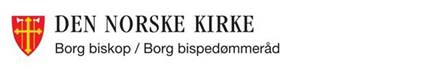 Vann – post 2Refleksjon Vi er alle avhengige av vann. På en varm sommerdag kan vi føle tørsten, og kjenne det deilige og lindrende vannet i strupen. På åker og eng strekker plantene seg mot sola, og med vann får skaperverket vekst, det trives og gror. Vann gir liv og det gir håp om forandring. Vi mennesker trenger også vann, ikke bare for kroppen vår, men for vårt indre. Vi kan tørste på mange vis- og vi kan lengte. Men der ørkenens hete herjer, skaper selv et lite regnskyll forandring.Tekst: «Herren er min hyrde, jeg mangler ikke noe. Han lar meg ligge i grønne enger, han leder meg til vann der jeg finner hvile. Han gir meg nytt liv.» (Salmenes bok 23, 1-3a)Skaperverket – post 3Bibeltekst: Gud sa: «Jorden skal bære fram alle slags levende skapninger: fe, kryp og ville dyr av alle slag!» Og det ble slik. Gud laget alle slags ville dyr og alle slags fe og alle slags kryp på marken. Og Gud så at det var godt.
Gud sa: «La oss lage mennesker i vårt bilde, så de ligner oss! De skal råde over fiskene i havet og fuglene under himmelen, over feet og alle ville dyr og alt krypet som det kryr av på jorden.»  (1. Mosebok 1, 24-26) Refleksjon: Å vandre i åker og eng, i skog og på fjellet og være nær naturen gjør noe med oss. Om du virkelig ser etter, vil du oppdage ting du aldri har sett før, når du bare gir deg selv tid til det. Med tid lik et barn som stopper langs veikanten for å utforske, ikke drevet av hast og stress - kan du gjenoppdage nysgjerrigheten. Og du kan la naturen være en kilde til tro og undring langs din vei. Gud skapte alt og har omsorg for alt.  Han har gitt oss ansvar for å ta vare hans skaperverk, og vi har fått et ansvar i det å dele det med hverandre. Vi vandrer ikke alene i dette landskapet, vi vandrer med våre medmennesker.  Vi vandrer i spor av de som har gått her før oss, og vi skal overlate det til de som kommer etter oss.Stillhet – post 4Bibeltekst:Da sa Herren: «Gå ut og still deg opp på fjellet for Herrens ansikt, så vil Herren gå forbi!» Foran Herren kom en stor og sterk storm som kløvde fjell og knuste klipper, men Herren var ikke i stormen. Etter stormen kom et jordskjelv, men Herren var ikke i jordskjelvet. Etter jordskjelvet en ild, men Herren var ikke i ilden. Etter ilden – lyden av skjør stillhet. Da Elia hørte den, dro han kappen for ansiktet, gikk ut og stilte seg i huleåpningen». 1. Kongebok 19, 11-13.Refleksjon: Det kan være vanskelig å være stille, vi skal så ofte gjøre, snakke, forklare, finne ut av og fylle opp livet. Det kan være fordi vi ikke er vant til stillheten lenger, eller fordi vi har en indre uro. Hva skal jeg gjøre nå? Men med stillheten kan du bruke alle sansene dine, og du kan finne hvile. Kanskje må du øve deg på det, men stopp, sett deg ned og lytt– lytt til den skjøre stillheten. Valg – post 5Refleksjon: Vår pilegrimsvandring er over – takk for at du valgte å vandre sammen med oss. Vi er en annen på reisens slutt, enn når vi startet. Vi preges av de vi møter og det vi ser og sanser. Kanskje får det oss til å løfte blikket – og å se på nytt. Vandringen forandrer oss og den fortsetter. Du er ikke alene på din reise, vi er alle medvandrere. Kanskje vandringen din fører til noen valg – valg for skaperverket, valg for din neste og valg for eget liv. Og husk- du er ikke alene. 